Dear ACCC,Please see my latest letter to Mr Ahmed Fahour Managing Director and Group CEO of Australia Post that I have not received an acknowledgement too and or a reply to-date.I have also attached some example's of the time it take's Australia Post to deliver "Express Post" mail which is never done on time even though it's at a very high premium price.I note that Australia Post seeking big increases in cost's as reported as follows:Australia Post applies for $1 stampI believe this matter needs referring to a Senate Inquiry as the CEO of Australia Post is currently paid $11,000 a day, yes $11,000 a day.Critics question Aust Post CEO's million-dollar salaryIs AusPost boss’ $4.8 million salary pushing the envelope? –Calls for Australia Post chief to step aside | The New DailyI also refer to the recent "4 Corners" investigation into Australia Post and it's so-called "Contractors":Three charged in Australia Post immigration fraud probeAustralia Post major contractor arrested and accused of running immigration rackethttp://www.heraldsun.com.au/news/victoria/australia-post-contractor-sacked-amid-claims-he-used-foreign-students-as-cheap-workers/story-fni0fit3-1227471288904Australian Federal Police raids contractors' homes in Australia Post fraud investigation, foreign student scamAustralia Post has never had a Review since it started operations on the 1st July, 1975. A full open transparent and accountable Review by the ACCC and or Senate of Australia is urgently required. Australia Post should not be "investigating it-self" and or paying for someone "external" to Review Australia Post as this is simply a huge Conflict of Interest, Lacks total Probity, total Transparency and total Accountability and I seriously question Australia Post's use of "Public Monies". I look forward to hearing from you soon.Yours sincerely,Damien Matcham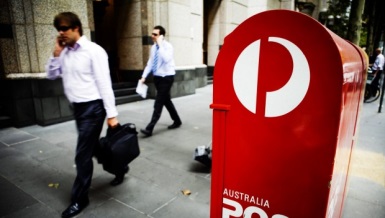 Australia Post applies for $1 stampAustralia Post is seeking an almost 43 per cent increase in the price of postage stamps.Australia Post applies for $1 stampAustralia Post is seeking an almost 43 per cent increase in the price of postage stamps.View on www.canberratimes.c...Preview by Yahoo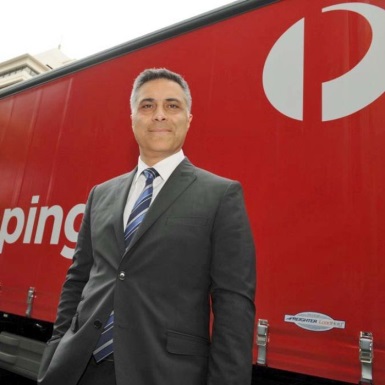 Critics question Aust Post CEO's million-dollar salaryCritics question the $4.8 million salary of Australia Post's CEO in the wake of 900 jobs being cut.Critics question Aust Post CEO's million-dollar salaryCritics question the $4.8 million salary of Australia Post's CEO in the wake of 900 jobs being cut.View on www.abc.net.auPreview by Yahoo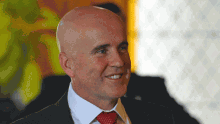 Is AusPost boss’ $4.8 million salary pushing the envelop...Ahmed Fahour, the head of AusPost, has been paid an extraordinary $4.8 million. Should he really be paid 10 times more than his American and Canadian counterparts?Is AusPost boss’ $4.8 million salary pushing the envelop...Ahmed Fahour, the head of AusPost, has been paid an extraordinary $4.8 million. Should he really be paid 10 times more than his American and Canadian counterparts?View on www.crikey.com.auPreview by Yahoo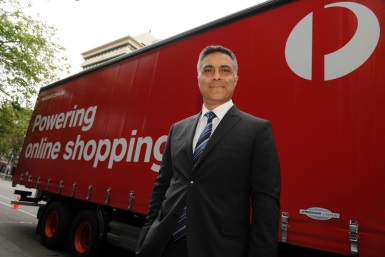 Calls for Australia Post chief to step aside | The New D...As Australia Post deals with a 56 per drop in half-yearly profit, questions arise about its management.Calls for Australia Post chief to step aside | The New D...As Australia Post deals with a 56 per drop in half-yearly profit, questions arise about its management.View on thenewdaily.com.auPreview by Yahoo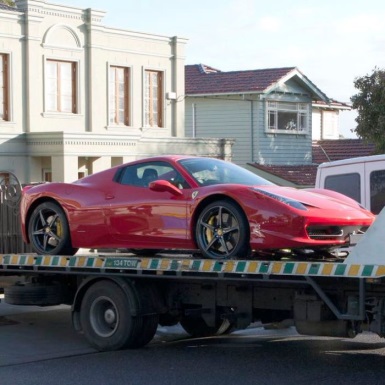 Three charged in Australia Post immigration fraud probeThree men are charged as part of an investigation into labour hire firms used by Australia Post.Three charged in Australia Post immigration fraud probeThree men are charged as part of an investigation into labour hire firms used by Australia Post.View on www.abc.net.auPreview by Yahoo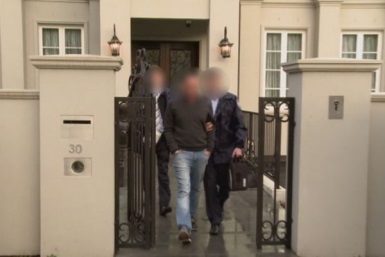 Australia Post major contractor arrested and accused of ...A major supplier of contract posties and parcel deliverers to Australia Post has been arrested and accused of running an immigration racket, coming on the back of c...Australia Post major contractor arrested and accused of ...A major supplier of contract posties and parcel deliverers to Australia Post has been arrested and accused of running an immigration racket, coming on the back of c...View on www.abc.net.auPreview by Yahoo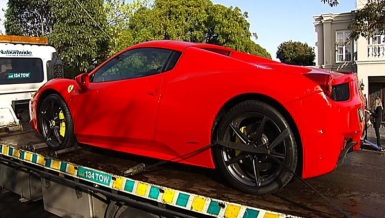 Australian Federal Police raids contractors' homes in Au...Federal Police have conducted major raids across Melbourne into labour-hire firms used by Australia Post.Australian Federal Police raids contractors' homes in Au...Federal Police have conducted major raids across Melbourne into labour-hire firms used by Australia Post.View on www.msn.comPreview by Yahoo